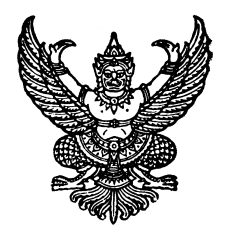 					บันทึกข้อความส่วนราชการ  สำนักงานปลัด  องค์การบริหารส่วนตำบลบ้องตี้  อำเภอไทรโยค  จังหวัดกาญจนบุรีที่  สป  181/2562		วันที่    26  มิถุนายน  พ.ศ. 2562 เรื่อง   ขอเชิญประชุมคณะทำงานประเมินความพึงพอใจ ณ จุดบริการ ตามโครงการบริการด้วยใจ ถูกใจประชาชน         ประจำปีงบประมาณ พ.ศ. 2562---------------------------------------------------------------------------------------------------------------------------------------------เรียน  คณะทำงานทุกท่าน		ตามที่ องค์การบริหารส่วนตำบลบ้องตี้ ได้มีคำสั่ง ที่ 441/2561  ลงวันที่ 9 พฤศจิกายน พ.ศ. 2561 แต่งตั้งท่านร่วมเป็นคณะทำงานตามโครงการบริการด้วยใจ ถูกใจประชาชน  ประจำปีงบประมาณ พ.ศ. 2562 นั้นเพื่อให้การดำเนินงานบรรลุวัตถุประสงค์ ดำเนินไปด้วยความเรียบร้อยและมีประสิทธิภาพ จึงขอเชิญคณะทำงานทุกท่านเข้าร่วมประชุมเพื่อวิเคราะห์และสรุปผลการดำเนินงาน ในวันที่  27 มิถุนายน พ.ศ. 2562 เวลา 10.00 น.  ณ ห้องประชุมสภาองค์การบริหารส่วนตำบลบ้องตี้		จึงเรียนมาเพื่อโปรดทราบและเข้าร่วมประชุมโดยพร้อมเพรียงกันตามวันและเวลาดังกล่าวข้างต้นลงชื่อ                                                       			     ( นายวิกรม  แก้วเพชร )      	         				            	                 ประธานคณะทำงานฯ				 การรับทราบ :(1)  นางสาวมาลิดา  ธิตะจารี	 ผู้อำนวยการกองคลัง		คณะทำงาน	…………………………………………(2)  นายสมบัติ  รักษา		 หัวหน้าสำนักปลัด		คณะทำงาน	…………………………………………(3)  นายณัฐวุธ  รัตนา		 นายช่างโยธา			คณะทำงาน	…………………………………………(4)  นางสาวขวัญจิรา เพชรคง	 นักทรัพยากรบุคคล		คณะทำงาน	…………………………………………(5)  นางสาวอภิรดี  ศรีพยัคฆ์	 นักวิเคราะห์นโยบายและแผน	คณะทำงาน	…………………………………………			(6)  นางพัฐปมณฑ์ ชัยพิบูลพงษ์	 เจ้าพนักงานจัดเก็บรายได้	คณะทำงาน	…………………………………………(7)  นางสาววรานุช  อิ่มพลับ	 นักจัดการงานทั่วไป		คณะทำงาน      ………………………………………